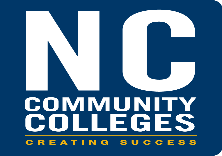 North Carolina Community Colleges 2024-2025 General Scholarship ApplicationInstructions: Complete this application and return it to the college Financial Aid Office. Submit all required documentation for the scholarship you are applying for. Name of Scholarship Applying For: Samuel M. Taylor Memorial Life Sciences ScholarshipPersonal Information:First Name:  ________________________ MI: ______ Last Name: ______________________________Home Street Address: ________________________________NC County of Residence: _____________City:   _____________________________        State: __________________ Zip Code: ______________Phone Number: ___________________ E-Mail Address: ______________________________________ 		County of residence: ____________ Length of residency in county: ____ Less than 5 yrs.____5-10 yrs. _____ 10+ years (Note: Some scholarships require residency in a qualifying NC county). Educational Information: (Note: Students enrolled in a Workforce Continuing Education course(s)/pathways may not be eligible for all scholarships).Community College you are attending: ___________________________________________________ Type of education program in which you are enrolled. Please select one of the following:____ Curriculum (CU) 	Program of Study: __________________________________   GPA: _________  ____ Workforce Continuing Education (WCE) 	Course(s)/Pathways: ___________________________ NOTE: A student enrolling in WCE pathways/courses leading to an NC Workforce Credential may consist of a single WCE course or a series of courses. Eligible credentials are available at https://nccareers.org/credential. Additional Information: Read the scholarship criteria carefully and provide all supporting documentation for the scholarship in which you are applying.  Acknowledgement and Certification: I have read and understand the requirements for the scholarship I am applying for.  I certify that the information provided on this form is complete and correct to the best of my knowledge.   Applicant’s Signature: ______________________________________ 	Date: ____________________